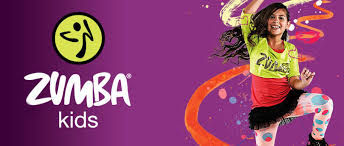 							 COMIENZO :  5 DE MAYOF                                                         VIERNES A LAS 18:00 H							 PRECIO : 8 EUROS, CADA DOS MESES.						INSCRIPCIONES: EN EL AYUNTAMEINTO                                                                               DE  BARBAÑO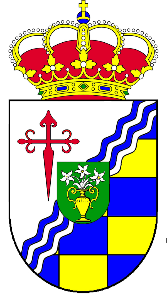 Ç